Bene Zoltán: Marosvölgyi Bonifác és a mosoly című írásához óravázlatKészítette: Torma Tiborné Algyői Fehér Ignác Általános IskolaKülönböző órák hangjának meghallgatásaMit hallottatok?Milyen órák hangját ismereted fel?Mondókák az órárólTanuljuk meg, játsszuk el!Tik, tak jár az óra,körbejár a mutatója.Azt hirdeti minden reggel,ki korán kel, aranyat lel.Így ketyeg az óra, tik-tak jár,benne egy manócska kalapál.De, ha áll az óra és nem jár,alszik a manócska és nem kalapál.Órák képe. Rakjátok ki a puzzle-t! Felismeritek-e? Milyen órát láttok a képen? Hogyan működik?Párokban  dolgozzatok!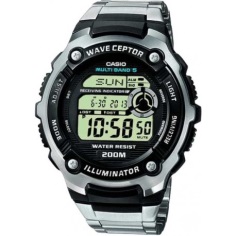 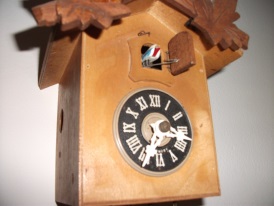 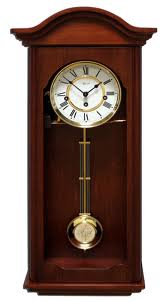 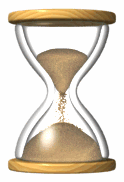 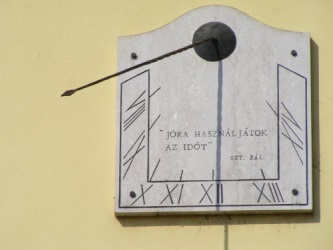 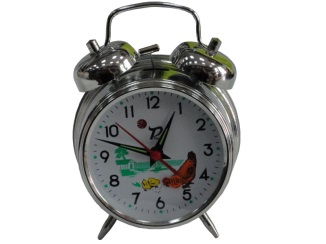 Játék:Csukd be a szemed! Csak akkor nyisd ki, ha úgy gondolod, hogy eltelt 1 perc.Kinek sikerült a legközelebb kerülni a valóságos 1 perchez?Rövidnek, vagy hosszúnak érezted ezt az időt?Beszélgetés: Voltál-e már olyan helyzetben, amikor nagyon lassan telt az idő? Meséld el! Miért érezted lassúnak?Volt-e olyan eset, amikor túl hamar eltelt valami? Miért érezted gyorsnak az idő múlását?Célkitűzés:  Ma egy olyan történettel ismerkedünk meg, ahol főhősünk, Marosvölgyi Bonifác is hasonló helyzetbe kerül.Megfigyelési  szempont: Keresd meg azt a két okot, amiért lassúnak, majd gyorsnak tűnt számára az idő múlása!Olvassuk fel a részeket!A következő feladatokat is párokban oldjátok meg! / Feladatlap/a/ Keresd meg a szövegben és írd le a füzetbe a következő köznapi kifejezések írói megfelelőit!izgatottan néz ki az ablakon: _______________________________szomorúvá vált:_________________________________________gondoskodó kezek:______________________________________beszalad a kanapé alá:____________________________________az idő gyorsan szalad:_____________________________________b/ Készítsd el a történet vázlatát!1.__________________________________2.__________________________________3.__________________________________4.__________________________________c/ Töltsd ki a táblázatot az olvasottak alapján!c/Rajzoljátok le a cicalányt! A feladatok ellenőrzése, közös megbeszélés, értékelés.Befejezésül hallgassuk meg Halász Judit: Tíz kicsi cica c. dalát!A történet szereplőiAz esemény helyszíneAz esemény időpontjaproblémaEseményKövetkezményproblémaEseményMegoldás